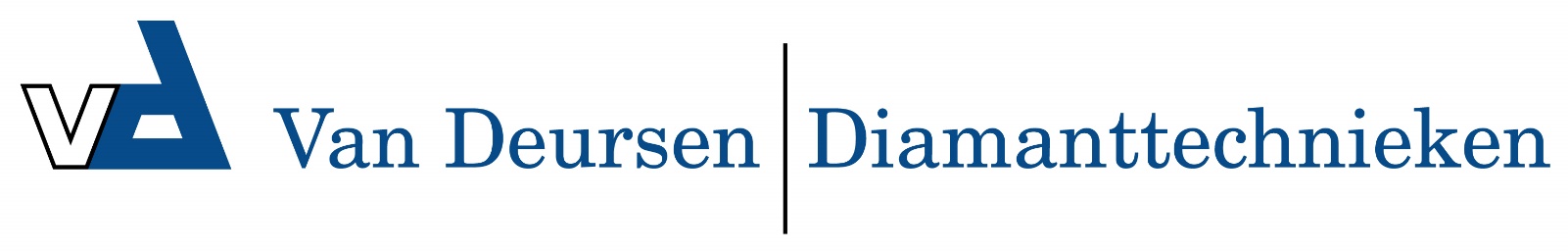 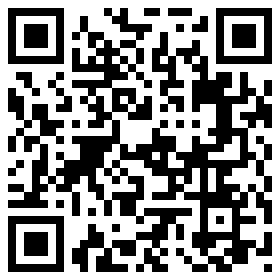 KF700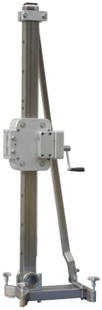 De kolom, voet en geleiderollen zijn van RVS.
Zowel naar voor als achter 60 graden instelbaar.
Snelle en stabiele aansluiting van motor door snelwisselplaat/motorstoel 60 mm.

Voor optimale geleiding en stabiliteit zijn de RVS geleiderollen uitgevoerd in gepatenteerde hoekrollen.TypeKF700Boordiameter max.700 mmNuttige slag1010 mmLengte kolom1400 mmGewicht43 kgAfmetingen LxBxH410x300x1540Motorvermogen max.7,5 KWVerankeringM16